ATODIAD A: TEMPLED GEIRDA A DDEFNYDDIR YNG NGWEITHDREFNAU RECRIWTIO CSCOs ydych yn gyflogwr ar yr ymgeisydd neu wedi bod yn gyflogwr arno/arni yn y gorffennol, a wnewch chi gadarnhau'r canlynol: * Ar gyfer swyddi diogelu gyda mynediad at blant, pobl ifanc neu oedolion sy'n agored i niwedOs ydych yn rhoi geirda i rywun rydych yn ei adnabod yn rhinwedd eich swydd, gan ddefnyddio'r Proffil Swydd a'r Fanyleb Person fel canllaw, rhowch wybodaeth ffeithiol am addasrwydd yr ymgeisydd ar gyfer y rôl. Nodwch ers pryd rydych chi wedi adnabod yr ymgeisydd a sut. Os ydych yn rhoi geirda i rywun rydych yn ei adnabod yn bersonol, defnyddiwch y blwch isod i fanylu ar y sgiliau, y wybodaeth a'r profiad sydd gan yr ymgeisydd sy'n berthnasol i'r swydd y gwneir cais amdani. Nodwch ers pryd rydych chi wedi adnabod yr ymgeisydd a sut. 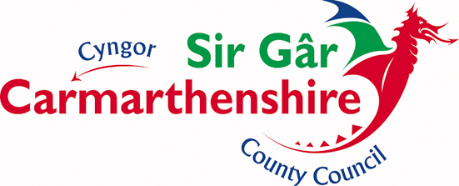 Ffurflen Rhoi GeirdaEnw'r Ymgeisydd:Cyfeiriad yr Ymgeisydd:Y swydd y gwnaed cais amdani:Sut ydych chi'n adnabod yr ymgeisydd?Sut ydych chi'n adnabod yr ymgeisydd?Proffesiynol/Personol *Nodwch ers pryd rydych wedi adnabod yr ymgeisydd. Nodwch ers pryd rydych wedi adnabod yr ymgeisydd. Ai chi yw rheolwr llinell diweddaraf yr ymgeisydd?Ai chi yw rheolwr llinell diweddaraf yr ymgeisydd?Ai chi yw rheolwr llinell diweddaraf yr ymgeisydd?Ai chi yw rheolwr llinell diweddaraf yr ymgeisydd?Ie/Nage*Ie/Nage*Ie/Nage*Y cyfnod cyflogi:Y cyfnod cyflogi:Y cyfnod cyflogi:Y cyfnod cyflogi:OOdd/mm/bbbbdd/mm/bbbbdd/mm/bbbbtandd/mm/bbbbdd/mm/bbbbDyddiad dechrau'r cyfnod o wasanaeth di-fwlch ym maes Llywodraeth Leol (os yw'n berthnasol):Dyddiad dechrau'r cyfnod o wasanaeth di-fwlch ym maes Llywodraeth Leol (os yw'n berthnasol):Dyddiad dechrau'r cyfnod o wasanaeth di-fwlch ym maes Llywodraeth Leol (os yw'n berthnasol):Dyddiad dechrau'r cyfnod o wasanaeth di-fwlch ym maes Llywodraeth Leol (os yw'n berthnasol):Dyddiad dechrau'r cyfnod o wasanaeth di-fwlch ym maes Llywodraeth Leol (os yw'n berthnasol):Dyddiad dechrau'r cyfnod o wasanaeth di-fwlch ym maes Llywodraeth Leol (os yw'n berthnasol):Dyddiad dechrau'r cyfnod o wasanaeth di-fwlch ym maes Llywodraeth Leol (os yw'n berthnasol):Dyddiad dechrau'r cyfnod o wasanaeth di-fwlch ym maes Llywodraeth Leol (os yw'n berthnasol):dd/mm/bbbbdd/mm/bbbbdd/mm/bbbbdd/mm/bbbbTeitl y Swydd: Y math o gontract:Y math o gontract:Y math o gontract:Llawn-amser / Ran-amser Llawn-amser / Ran-amser Llawn-amser / Ran-amser Llawn-amser / Ran-amser Llawn-amser / Ran-amser Llawn-amser / Ran-amser Llawn-amser / Ran-amser Llawn-amser / Ran-amser Llawn-amser / Ran-amser Nifer y dyddiau / wythnosau a rannwyd / absenoldeb rhiant a gymerwyd:Nifer y dyddiau / wythnosau a rannwyd / absenoldeb rhiant a gymerwyd:Nifer y dyddiau / wythnosau a rannwyd / absenoldeb rhiant a gymerwyd:Nifer y dyddiau / wythnosau a rannwyd / absenoldeb rhiant a gymerwyd:Nifer y dyddiau / wythnosau a rannwyd / absenoldeb rhiant a gymerwyd:Nifer y dyddiau / wythnosau a rannwyd / absenoldeb rhiant a gymerwyd:Nifer y dyddiau / wythnosau a rannwyd / absenoldeb rhiant a gymerwyd:Rheswm dros adael (os yw'n berthnasol):Rheswm dros adael (os yw'n berthnasol):Rheswm dros adael (os yw'n berthnasol):Rheswm dros adael (os yw'n berthnasol):Rheswm dros adael (os yw'n berthnasol):A oes camau gweithredu / sancsiwn ffurfiol o ran disgyblu / gallu ar waith neu yn yr arfaeth yn erbyn yr ymgeisydd (gan gynnwys bod ymchwiliad yn cael ei gynnal):A oes camau gweithredu / sancsiwn ffurfiol o ran disgyblu / gallu ar waith neu yn yr arfaeth yn erbyn yr ymgeisydd (gan gynnwys bod ymchwiliad yn cael ei gynnal):A oes camau gweithredu / sancsiwn ffurfiol o ran disgyblu / gallu ar waith neu yn yr arfaeth yn erbyn yr ymgeisydd (gan gynnwys bod ymchwiliad yn cael ei gynnal):A oes camau gweithredu / sancsiwn ffurfiol o ran disgyblu / gallu ar waith neu yn yr arfaeth yn erbyn yr ymgeisydd (gan gynnwys bod ymchwiliad yn cael ei gynnal):A oes camau gweithredu / sancsiwn ffurfiol o ran disgyblu / gallu ar waith neu yn yr arfaeth yn erbyn yr ymgeisydd (gan gynnwys bod ymchwiliad yn cael ei gynnal):A oes camau gweithredu / sancsiwn ffurfiol o ran disgyblu / gallu ar waith neu yn yr arfaeth yn erbyn yr ymgeisydd (gan gynnwys bod ymchwiliad yn cael ei gynnal):A oes camau gweithredu / sancsiwn ffurfiol o ran disgyblu / gallu ar waith neu yn yr arfaeth yn erbyn yr ymgeisydd (gan gynnwys bod ymchwiliad yn cael ei gynnal):A oes camau gweithredu / sancsiwn ffurfiol o ran disgyblu / gallu ar waith neu yn yr arfaeth yn erbyn yr ymgeisydd (gan gynnwys bod ymchwiliad yn cael ei gynnal):A oes camau gweithredu / sancsiwn ffurfiol o ran disgyblu / gallu ar waith neu yn yr arfaeth yn erbyn yr ymgeisydd (gan gynnwys bod ymchwiliad yn cael ei gynnal):A oes camau gweithredu / sancsiwn ffurfiol o ran disgyblu / gallu ar waith neu yn yr arfaeth yn erbyn yr ymgeisydd (gan gynnwys bod ymchwiliad yn cael ei gynnal):A oes camau gweithredu / sancsiwn ffurfiol o ran disgyblu / gallu ar waith neu yn yr arfaeth yn erbyn yr ymgeisydd (gan gynnwys bod ymchwiliad yn cael ei gynnal):Oes/Nac oesOs oes, rhowch fanylion:Os oes, rhowch fanylion:Os yw'r ymgeisydd wedi gadael eich cyflogaeth, a oedd camau gweithredu / sancsiwn ffurfiol o ran disgyblu / gallu ar waith neu yn yr arfaeth yn erbyn yr ymgeisydd, neu a oedd ymchwiliad yn digwydd pan adawodd eich cyflogaeth:Os yw'r ymgeisydd wedi gadael eich cyflogaeth, a oedd camau gweithredu / sancsiwn ffurfiol o ran disgyblu / gallu ar waith neu yn yr arfaeth yn erbyn yr ymgeisydd, neu a oedd ymchwiliad yn digwydd pan adawodd eich cyflogaeth:Os yw'r ymgeisydd wedi gadael eich cyflogaeth, a oedd camau gweithredu / sancsiwn ffurfiol o ran disgyblu / gallu ar waith neu yn yr arfaeth yn erbyn yr ymgeisydd, neu a oedd ymchwiliad yn digwydd pan adawodd eich cyflogaeth:Os yw'r ymgeisydd wedi gadael eich cyflogaeth, a oedd camau gweithredu / sancsiwn ffurfiol o ran disgyblu / gallu ar waith neu yn yr arfaeth yn erbyn yr ymgeisydd, neu a oedd ymchwiliad yn digwydd pan adawodd eich cyflogaeth:Os yw'r ymgeisydd wedi gadael eich cyflogaeth, a oedd camau gweithredu / sancsiwn ffurfiol o ran disgyblu / gallu ar waith neu yn yr arfaeth yn erbyn yr ymgeisydd, neu a oedd ymchwiliad yn digwydd pan adawodd eich cyflogaeth:Os yw'r ymgeisydd wedi gadael eich cyflogaeth, a oedd camau gweithredu / sancsiwn ffurfiol o ran disgyblu / gallu ar waith neu yn yr arfaeth yn erbyn yr ymgeisydd, neu a oedd ymchwiliad yn digwydd pan adawodd eich cyflogaeth:Os yw'r ymgeisydd wedi gadael eich cyflogaeth, a oedd camau gweithredu / sancsiwn ffurfiol o ran disgyblu / gallu ar waith neu yn yr arfaeth yn erbyn yr ymgeisydd, neu a oedd ymchwiliad yn digwydd pan adawodd eich cyflogaeth:Os yw'r ymgeisydd wedi gadael eich cyflogaeth, a oedd camau gweithredu / sancsiwn ffurfiol o ran disgyblu / gallu ar waith neu yn yr arfaeth yn erbyn yr ymgeisydd, neu a oedd ymchwiliad yn digwydd pan adawodd eich cyflogaeth:Os yw'r ymgeisydd wedi gadael eich cyflogaeth, a oedd camau gweithredu / sancsiwn ffurfiol o ran disgyblu / gallu ar waith neu yn yr arfaeth yn erbyn yr ymgeisydd, neu a oedd ymchwiliad yn digwydd pan adawodd eich cyflogaeth:Os yw'r ymgeisydd wedi gadael eich cyflogaeth, a oedd camau gweithredu / sancsiwn ffurfiol o ran disgyblu / gallu ar waith neu yn yr arfaeth yn erbyn yr ymgeisydd, neu a oedd ymchwiliad yn digwydd pan adawodd eich cyflogaeth:Os yw'r ymgeisydd wedi gadael eich cyflogaeth, a oedd camau gweithredu / sancsiwn ffurfiol o ran disgyblu / gallu ar waith neu yn yr arfaeth yn erbyn yr ymgeisydd, neu a oedd ymchwiliad yn digwydd pan adawodd eich cyflogaeth:Oedd / Nac oeddOs oedd, rhowch fanylion:Os oedd, rhowch fanylion:Tra oedd yr ymgeisydd yn eich cyflogaeth, a oedd yn destun unrhyw faterion yn ymwneud â diogelwch a lles plant, pobl ifanc neu oedolion mewn perygl, gan gynnwys unrhyw un y mae sancsiwn o ran disgyblu wedi dod i ben yn ei gylch a chanlyniad y rhain?                                                                    Oedd/Nac oeddOs oedd, nodwch y canlyniadA ydych yn ymwybodol o unrhyw honiadau neu bryderon sydd wedi cael eu codi am yr ymgeisydd sy'n ymwneud â diogelwch a lles plant, pobl ifanc neu oedolion sydd mewn perygl neu ymddygiad tuag atynt?                                                                                         Ydw / Nac ydwOs ydych, rhowch fanylion gan gynnwys a ymchwiliwyd i'r mater(ion), y casgliad a sut y rhoddwyd sylw i'r mater.A ydych yn gwybod am unrhyw reswm pam nad yw'r ymgeisydd yn addas i weithio gyda phlant, pobl ifanc neu oedolion mewn perygl?                                                                                                       Ydw/Nac ydw Os ydych, nodwch y rheswmParhewch ar dudalen arall os oes angen.Llofnod:Stamp y Cwmni:PRINTIWCH YR ENW:Stamp y Cwmni:Teitl y Swydd:Stamp y Cwmni:Dyddiad:Stamp y Cwmni:Stamp y Cwmni: